Capital University of Science & Technology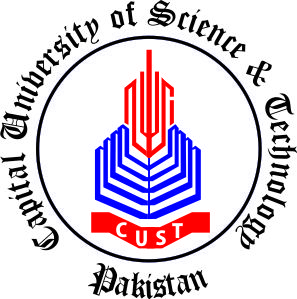 Islamabad Expressway Zone VKahuta Road, Sihala Bagh, IslamabadPh: 051-111-555-666   Fax: 4486705Website:  www.cust.edu.pkAPPLICATION FOR REGISTRATION OF CERTIFICATE COURSES (Continuing Education)Postal Address_____________________________________________________________________________________________________________________________________________________________________________________________________________________________________________________________________________________________Permanent Address_____________________________________________________________________________________________________________________________________________________________________________________________________________________________________________________________________________________________Applicants Cell No: __________________________________ Email: _____________________________Academic Qualifications____________________                                                                                                                             __________________           Dated									                       Applicant SignatureNote:Please provide a passport size photograph along with one set of photocopies of all Academic Documents and National ID Card along with this form.Last date to submit Registration Form: 17-02-2020Last date to deposit Fee: 17-02-2020Please select one the following courses for registration in Spring-2020 SemesterPlease select one the following courses for registration in Spring-2020 SemesterElectrical EngineeringComputing Robust Control Systems                                        Machine Learning for Data Science Machine Learning Network Security Radar Signal Processing Multimedia Services over IP NetworksElectrical EngineeringManagement Sciences Optimization Methods for Engineers Financial Risk Management                                    Internal Combustion Engines Finance Theory                                                       Product Design and Development Advance Research Methods                                  Civil Engineering Fiber Reinforced Composites Construction and Safety Management Sustainability in Construction ProjectsFirst Name(in BLOCK letters)Middle Name (in BLOCK letters)Last Name (in BLOCK letters)Date of Birth (DD/MM/YYYY)National ID Card No.CitizenshipFather’s NameFather’s CNIC No.Father’s Phone No.Father’s Phone No.Father’s Phone No.Father’s Phone No.Guardian’s NameGuardian’s CNIC No.Guardian’s Phone No.Guardian’s Phone No.Guardian’s Phone No.Guardian’s Phone No.Sr. No.QualificationBoard/UniversityMajor SubjectsObtained Marks/GPATotal Marks/GPA12345